НАВИБЛЕФ® TTO ЕЖЕДНЕВНЫЙ УХОД ПЕНКА ДЛЯ ОЧИСТКИ ВЕК ОТ ГЛАЗНЫХ ВЫДЕЛЕНИЙ. Только для наружного применения.СОСТАВ Эфирное масло чайного дерева (Melaleuca Alternifolia), эфирное масло ромашки (Anthemis Nobilis), Д-пантенол, аллантоин, таурин, кокамидопропилбетаин, полисорбат 80, борная кислота, динатрий ЭДТА, трис (гидроксиметил) аминометан, гидроксиметилглицинат натрия и очищенная вода.ПОКАЗАНИЕ К ПРИМЕНЕНИЮ Если вы чувствуете сухость, зуд или раздражение в глазах, проблема может быть не в глазах, а в веках. НАВИБЛЕФ® TTO ЕЖЕДНЕВНЫЙ УХОД разработан для лечения раздраженных век, на которые влияют такие патологические состояния, как сухость, аллергии, блефарит и блефароконъюнктивит, вызванные наличием демодекса (глазной клещ) и/или бактериальными поражениями. Эффект от НАВИБЛЕФ® TTO ЕЖЕДНЕВНЫЙ УХОД  достигается путем механического удаления избыточного кожного сала, пыльцы и других посторонних веществ из век. В случае, если выделение и остатки не проходят, рекомендуется ежедневное использование. Эту пенку также можно использовать для очистки основы ресниц и края век до и после операций. НАВІБЛЕФ® TTO ЕЖЕДНЕВНЫЙ УХОД рекомендовано использовать в качестве поддерживающей терапии для пациентов, которые прошли лечение от блефарита препаратом НАВИБЛЕФ® TTO ИНТЕНСИВНЫЙ УХОД.ОПИСАНИЕНАВИБЛЕФ® TTO ЕЖЕДНЕВНЫЙ УХОД содержит масло чайного дерева, который, благодаря своей маслянистой консистенции, помогает устранить выделение с век и ресниц. НАВИБЛЕФ® TTO ЕЖЕДНЕВНЫЙ УХОД содержит аллантоин, который помогает поддерживать кожу увлажненной.ЧТО ТАКОЕ БЛЕФАРИТ? Это хроническое воспаление век, которое является одним из самых распространенных заболеваний глаз, часто возникает из-за наличия демодекса и бактериальных поражений. Это заболевание часто становится причиной дискомфорта в глазах, покраснения и слезотечения. К другим симптомам блефарита относят жжение, зуд, чувствительность к свету, раздражение, ощущение песка в глазах, которые усиливаются при пробуждении. Блефарит - это хроническое заболевание, которое требует длительного ухода, соблюдения гигиены и поддерживающей терапии для контроля над болезнью и предотвращения дальнейших, связанных с этим заболеванием, осложнений.Что такое синдром сухого глаза? Это патология слезной пленки вызвана дефицитом слез или чрезмерным испарением слезной пленки, что может привести к повреждению поверхности, находящейся между веками и глазом.В СЛУЧАЕ ОФТАЛЬМОЛОГИЧЕСКОЙ ОПЕРАЦИИ До или после офтальмологической операции существует риск инфицирования из-за наличия бактерий на веках и ресницах, поэтому важно следовать рекомендациям вашего офтальмолога по гигиене и уходу.СВОЙСТВАНАВИБЛЕФ® TTO ЕЖЕДНЕВНЫЙ УХОД - это нежирное средство, которое не вызывает раздражения, для местного применения.ИНСТРУКЦИЯ ДЛЯ ИСПОЛЬЗОВАНИЯ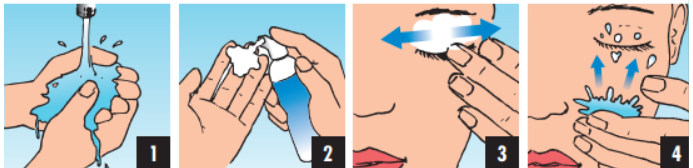 1 - Перед применением пенки, вымойте руки, а затем очистите кончики пальцев с помощью НАВИБЛЕФ® TTO ЕЖЕДНЕВНЫЙ УХОД.2 - Нажмите на дозатор и выдавите пенку на очищенные кончики пальцев. При использовании до или после операции, или в случае чувствительной слизистой оболочки и кожи вокруг глаз, рекомендуется нанести пенку на стерильную марлевую салфетку.3 - Закройте глаз и разотрите НАВИБЛЕФ® TTO ЕЖЕДНЕВНЫЙ УХОД на веках и ресницах. Не прикасайтесь и не открывайте глаза во время применения. Оставьте пенку приблизительно на 60 - 80 секунд.4 - После каждого применения, промывать ресницы и веки теплой водой.Примечание: Повторите эти действия для другого глаза. Повторяйте такую обработку 2 - 3 раза в день для эффективной поддерживающей терапии век и ресниц.МЕРЫ ПРЕДОСТОРОЖНОСТИ• Всегда мойте руки до и после применения. • Снимите контактные линзы перед применением пенки. Убедитесь, что Вы убрали всю пенку и ее остатки перед повторным установлением линз. • Держите глаза закрытыми во время применения средства. • Средство предназначено для применения на веках и ресницах. Не применять прямо на глазах. • Только для наружного применения. • Храните в недоступном для детей месте. • Не используйте средство для детей до 6 лет. Детям старше 6 лет обработку должен проводить взрослый и только по рекомендации вашего врача. • Во время беременности и лактации необходимо проконсультироваться с врачом перед началом использования. • Используйте гипоаллергенную косметику и лосьоны для чувствительной кожи вокруг глаз когда применяете средство. • Не используйте средство при наличии подтвержденной гиперчувствительности к любому из составляющих средства. • При возникновении реакции на средство, немедленно прекратите его применение, промойте глаза водой и свяжитесь с офтальмологом, если симптомы не исчезают. • Не используйте средство через 6 месяцев после открытия. • Не используйте, если флакон поврежден. • Не используйте по истечении срока годности.ЛЕКАРСТВЕННАЯ ФОРМАНАВИБЛЕФ® TTO представлен двумя рецептурами: • НАВИБЛЕФ® TTO ИНТЕНСИВНЫЙ УХОД для устранения сильных глазных выделений и посторонних веществ, вызванных инфекцией, бактериями и демодексом (красная коробка). • НАВИБЛЕФ® TTO ЕЖЕДНЕВНЫЙ УХОД для поддерживающей терапии век и ресниц (голубая коробка).ХРАНЕНИЕ Хранить при температуре от 5 до 35 ° C и защищать от попадания прямого солнечного света.УПАКОВКА 50 млУполномоченный представитель в Украине: ООО «Форс Фарма Дистрибьюшн» 03127, Украина, г. Киев, проспект Голосеевский, 132 тел: +38 044 290 8 марта / e-mail: office@ffd.com.ua www.ffd.com.ua НОВАКС®ФАРМА Коронадо Проспект Фонвьей 20 MC 98000 МОНАКО www.novaxpharma.com